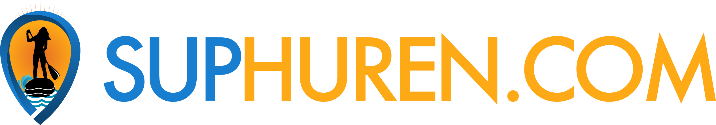 Suphuren.com gevestigd aan de Hogestraat 37, 6624 BA, Heerewaarden, is verantwoordelijk voor de verwerking van persoonsgegevens zoals weergegeven in deze privacyverklaring.Contactgegevens:Suphuren.comHogestraat 376624 BA HeerewaardenM: 06-53695139M: 06-29208725E: info@suphuren.comW: www.suphuren.comTjeu van Dijk is de Functionaris Gegevensbescherming van Suphuren.com. Hij is te bereiken via info@suphuren.comPersoonsgegevens die wij verwerkenSuphuren.com verwerkt je persoonsgegevens doordat je gebruik maakt van onze diensten en/of omdat je deze gegevens zelf aan ons hebt verstrekt. Hieronder vind je een overzicht van de persoonsgegevens die wij verwerken:Voor- en achternaamAdresgegevensTelefoonnummer(s)E-mailadresTelefoonnummer van de klant via een app (WhatsApp groep)Bijzondere en/of gevoelige persoonsgegevens die wij verwerkenOnze website en/of dienst heeft niet de intentie gegevens te verzamelen over websitebezoekers die jonger zijn dan 16 jaar. Tenzij ze toestemming hebben van hun ouders of voogd. We kunnen echter niet controleren of een bezoeker ouder dan 16 jaar is. Wij raden ouders dan ook aan betrokken te zijn bij de online activiteiten van hun kinderen, om zo te voorkomen dat er gegevens over kinderen verzameld worden zonder ouderlijke toestemming. Als je er van overtuigd bent dat wij zonder die toestemming persoonlijke gegevens hebben verzameld over een minderjarige, neem dan contact met ons op via info@suphuren.com, dan verwijderen wij deze informatie.Met welk doel en op basis van welke grondslag wij persoonsgegevens verwerkenSuphuren.com verwerkt jouw persoonsgegevens voor de volgende doelen:De voorbereiding, begeleiding en afwikkeling van de door jou aangevraagde activiteiten / evenementen.Je te kunnen bellen of e-mailen indien dit nodig is om onze dienstverlening uit te kunnen voeren. Hoe lang we persoonsgegevens bewarenSuphuren.com bewaart je persoonsgegevens in een klantenbestand. Wil je verwijderd worden, neem dan contact op met info@suphuren.com. Suphuren.com deelt deze gegevens niet met derden*. WhatsApp groepDe WhatsApp groep heeft als doel interactief te communiceren. Jouw telefoonnummer is zichtbaar voor leden van de groep. Het verstrekken van je telefoonnummer en deelname aan deze groep is vrijwillig. Je telefoonnummer wordt door Suphuren.com niet doorgegeven aan derden*. Delen van persoonsgegevens met derden*Suphuren.com verstrekt uitsluitend informatie aan derden, indien dit noodzakelijk is voor de uitvoering van onze overeenkomst met jou of om te voldoen aan een wettelijke verplichting.Cookies, of vergelijkbare technieken, die wij gebruikenSuphuren.com gebruikt alleen technische, functionele en analytische cookies die geen inbreuk maken op je privacy. Een cookie is een klein tekstbestand dat bij het eerste bezoek aan onze website wordt opgeslagen op jouw computer, tablet of smartphone. De cookies die wij gebruiken zijn noodzakelijk voor de technische werking van de website en jouw gebruiksgemak. Ze zorgen ervoor dat de website naar behoren werkt en onthouden bijvoorbeeld jouw voorkeursinstellingen. Ook kunnen wij hiermee onze website optimaliseren. Je kunt je afmelden voor cookies door je internetbrowser zo in te stellen dat deze geen cookies meer opslaat. Daarnaast kun je ook alle informatie die eerder is opgeslagen via de instellingen van je browser verwijderen.Gegevens inzien, aanpassen of verwijderenJe hebt het recht om je persoonsgegevens in te zien, te corrigeren of te laten verwijderen. Daarnaast heb je het recht om je eventuele toestemming voor de gegevensverwerking in te trekken of bezwaar te maken tegen de verwerking van jouw persoonsgegevens door Suphuren.com en heb je het recht op gegevensoverdraagbaarheid. Dat betekent dat je bij ons een verzoek kunt indienen om de persoonsgegevens die wij van jou beschikken in een computerbestand naar jou of een ander, door jou te noemen organisatie / persoon, te sturen. Je kunt een verzoek tot inzage, correctie, verwijdering, gegevensoverdraging van je persoonsgegevens of verzoek tot intrekking van je toestemming of bezwaar op de verwerking van jouw persoonsgegevens sturen naar info@suphuren.com. Om er zeker van te zijn dat het verzoek tot inzage door jou is gedaan, vragen wij jou een kopie van je identiteitsbewijs met het verzoek mee te sturen. Maak in deze kopie je pasfoto, MRZ (Machine Readable Zone, de strook met nummers onderaan het paspoort), paspoortnummer en burgerservicenummer (BSN) zwart. Dit ter bescherming van je privacy. We reageren zo snel mogelijk, maar binnen vier weken, op jouw verzoek. Suphuren.com wil je er tevens op wijzen dat je de mogelijkheid hebt om een klacht in te dienen bij de nationale toezichthouder, de Autoriteit Persoonsgegevens. Dat kan via de volgende link: autoriteitpersoonsgegevens.nlHoe wij persoonsgegevens beveiligenSuphuren.com neemt de bescherming van jouw gegevens serieus en neemt passende maatregelen om misbruik, verlies, onbevoegde toegang, ongewenste openbaarmaking en ongeoorloofde wijziging tegen te gaan. Als jij het idee hebt dat jouw gegevens toch niet goed beveiligd zijn of er aanwijzingen zijn van misbruik, neem dan contact op met info@suphuren.com